SzocioTotó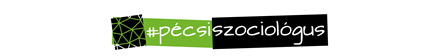 Mi a szociológia? társadalmi törvényszerűségek és folyamatok elméleti és gyakorlati vizsgálataszociális médiumok vizsgálataközgazdaságtani és társadalmi szabályok matematikai összefüggéseinek vizsgálataHány gyermek született 2017-ben Magyarországon? 76.502 fő91.600 fő131.700 fő*Az adatoknak magad is utánanézhetsz, itt: http://www.ksh.hu/docs/hun/xftp/gyor/nep/nep1712.htmlMinek a rövidítése a KSH? Kórházak Sürgősségi HázaKözponti Statisztikai HivatalKutatók Sanghaji HivatalaMennyi házasságkötés történt 2017-ben Magyarországon?12.300 36.80050.600*Az adatoknak magad is utánanézhetsz, itt: http://www.ksh.hu/docs/hun/xftp/idoszaki/mo/mo2017.pdfHány fiatal vesz részt 2017/2018-as tanévben a felsőoktatási intézmények nappali képzésein?604600 fő202300 fő325600 fő*Az adatoknak magad is utánanézhetsz, itt: http://www.ksh.hu/docs/hun/xftp/idoszaki/oktat/oktatas1718.pdfHány darab színház és operabérlet került eladásra a 2016/2017-es évadban Magyarországon? 201251 db598754 db407364 db* Az adatoknak magad is utánanézhetsz, itt http://www.ksh.hu/docs/hun/xftp/idoszaki/pdf/szinpad16.pdfEgy 0-10-es skálán jelölve, mennyire boldog a magyar nemzet (2005-2014)?6.25.58.3*Az adatoknak magad is utánanézhetsz, itt: https://www.worlddatabaseofhappiness.eur.nl/hap_nat/nat_fp.php?cntry=48&name=Hungary&mode=3&subjects=85&publics=9Hány egyetemen van szociológia alapképzés az országban? 2296Ki a szociológus az alábbiak közül? Liptai KlaudiaFerge ZsuzsaCsernus Imre2016-ban átlagosan egy magyar ember (+15) hány liter alkoholt fogyasztott (tisztaszeszbe átszámolva)? 3.2 liter8.6 liter11.4 liter*Az adatoknak magad is utánanézhetsz, itt: http://apps.who.int/iris/bitstream/handle/10665/274603/9789241565639-eng.pdfMit mér a Jellinek – képlet? alkoholisták számátdrogfüggők számátkisdelfinek hosszátMikor használták először a szociológia kifejezést? 12 sz.19. sz. 21. szSzerinted milyen szavakból áll össze a szociológia kifejezés? szoci + logikasocius + logoszszocial + romológia13+ Az utolsó kérdés légy Te magad, Kérdezz!Mi válaszolunk! 